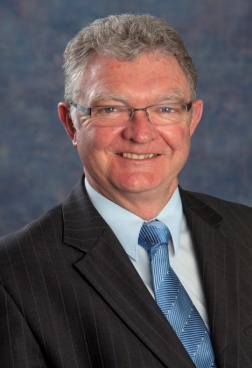 Tel: 0421 380 451
E: poyntonk@iinet.net.au
W: www.kevinpoynton.com
Coaching SERIES EVALUATIONThis form will assist me to understand how you found our coaching session. 
Please complete this form and email it to me at poyntonk@iinet.net.au 
Coachee Name :						Date:
Coaching from						to 				Coaching SERIES EVALUATION	Please look at the following statements and rate accordingly.Coaching had a positive impact upon my:Coaching SERIES EVALUATION	What aspects of your coaching experience have created the most value for you?What have you been most able to apply to your day to day work outside the 
	coaching sessions?Any final comments you would like to make about your coaching experience or 
	the potential further use of executive coaching in the organisation?Overall, the positive impact that the coaching sessions have had on my own and the organisation’s goals has been:
Thank you for taking the time to complete this evaluationWhen I began participating in 
coaching I had clear goals for my participation12345678When I began participating in 
coaching I had clear goals for my participationStrongly DisagreeStrongly DisagreeDisagreeDisagreeAgreeAgreeStrongly AgreeStrongly AgreeThe coaching sessions helped me to understand what 
I needed to change/
do differently12345678The coaching sessions helped me to understand what 
I needed to change/
do differentlyStrongly DisagreeStrongly DisagreeDisagreeDisagreeAgreeAgreeStrongly AgreeStrongly AgreeMy coaching sessions gave me the confidence and skill I needed to do things that were important to achieving my goals and those of the organisation12345678My coaching sessions gave me the confidence and skill I needed to do things that were important to achieving my goals and those of the organisationStrongly DisagreeStrongly DisagreeDisagreeDisagreeAgreeAgreeStrongly AgreeStrongly AgreeI have learned some things from this process that I am already using with my direct reports12345678I have learned some things from this process that I am already using with my direct reportsStrongly DisagreeStrongly DisagreeDisagreeDisagreeAgreeAgreeStrongly AgreeStrongly AgreeMy manager was supportive of my participation in the coaching process12345678My manager was supportive of my participation in the coaching processStrongly DisagreeStrongly DisagreeDisagreeDisagreeAgreeAgreeStrongly AgreeStrongly AgreeI would recommend my coach to others12345678I would recommend my coach to othersStrongly DisagreeStrongly DisagreeDisagreeDisagreeAgreeAgreeStrongly AgreeStrongly AgreeCommunication and collaboration with others12345678Communication and collaboration with othersStrongly DisagreeStrongly DisagreeDisagreeDisagreeAgreeAgreeStrongly AgreeStrongly AgreeWork with my peers12345678Work with my peersStrongly DisagreeStrongly DisagreeDisagreeDisagreeAgreeAgreeStrongly AgreeStrongly AgreeWorking relationship with my boss12345678Working relationship with my bossStrongly DisagreeStrongly DisagreeDisagreeDisagreeAgreeAgreeStrongly AgreeStrongly AgreeLooking at business situations12345678Looking at business situationsStrongly DisagreeStrongly DisagreeDisagreeDisagreeAgreeAgreeStrongly AgreeStrongly AgreeConfidence and impact on others12345678Confidence and impact on othersStrongly DisagreeStrongly DisagreeDisagreeDisagreeAgreeAgreeStrongly AgreeStrongly AgreePersonal effectiveness12345678Personal effectivenessStrongly DisagreeStrongly DisagreeDisagreeDisagreeAgreeAgreeStrongly AgreeStrongly AgreeLeadership12345678LeadershipStrongly DisagreeStrongly DisagreeDisagreeDisagreeAgreeAgreeStrongly AgreeStrongly AgreeFocus and decision making12345678Focus and decision makingStrongly DisagreeStrongly DisagreeDisagreeDisagreeAgreeAgreeStrongly AgreeStrongly AgreeManaging pressure12345678Managing pressureStrongly DisagreeStrongly DisagreeDisagreeDisagreeAgreeAgreeStrongly AgreeStrongly AgreeHow I feel about my work12345678How I feel about my workStrongly DisagreeStrongly DisagreeDisagreeDisagreeAgreeAgreeStrongly AgreeStrongly Agree12345678910Very lowVery lowLowLowSomewhatSomewhatHighHighVery HighVery High